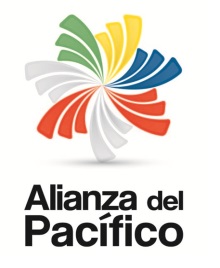 CARTA DE ACEPTACIÓNYo (Identificar nombres y apellidos del aspirante seleccionado), número de pasaporte (registrar número y fecha de vigencia), con domicilio (registrar dirección, comuna, ciudad y región del país), acepto la beca que me ha sido otorgada en el marco de la XIII convocatoria de la Plataforma de Movilidad Estudiantil y Académica de la Alianza del PacíficoFIRMA DEL POSTULANTEFECHANOTA: Se solicita no presentar este documento manuscrito.